Hertfordshire County Council 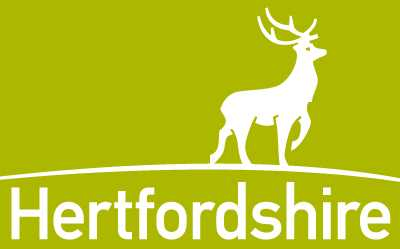 Application Form for Ordinary Watercourse Land Drainage ConsentPlease return this form together with any applicable fee and supporting documents to us either electronically or in hard copy to:Ordinary Watercourse Consent - Environmental Resource PlanningPost Point CHN 215Hertfordshire County Council
County Hall, HERTFORDSG13 8DNEmail:		FRMConsultations@hertfordshire.gov.uk If you need help filling in this form please contact the SuDS and Watercourses team:Phone:	01992 556348Email:		FRMConsultations@hertfordshire.gov.uk Please tell us if you have any communication needs such as needing information in a different language or alternative format (for example, in large print, in Braille or on CD)1	The Applicant – applying as a 1.1 Company  1.2 Individual  1.3 Group of individuals 1.4 Public body Please fill the corresponding block that it is applicable1.1	Application from a company 
To apply as a company, the company must be formally registered with Companies House. Please see Companies House website for more information.Company name (as registered with Companies House) Company registration number Company Office address registered with Companies House Phone  Mobile Email Main UK business address Phone  Mobile Email 1.2	Application from an individual Title First name Last name Main address Phone  Mobile Email 1.3	Application from public bodiesName of the public body Type of public body Main address Phone  Mobile Email 1.4	Application from a group of individuals What type of group are you?  Charity  Group of individuals  Club  Partnership  Other Name of the group Details of the group’s main representative Title First name Last name Position in group Main address Phone  Mobile Email 2	Contact details This can be directly the applicant or someone acting as a consultant or an agent on its behalf during the application process.Details of who can be contacted about the applicationTitle First name Last name Position Address Phone  Mobile Email 3	Interest in the Land What is the applicant’s interest in the land?4	Location of the Proposed Works 4.1 	The location or address of the proposed works? 
Please enclose location plan4.2 	Name of ordinary watercourse (if known)4.3 	National grid reference of the site (12 figures) and/or coordinates5	Description and purpose of the proposed works 5.1	Please provide a description of the proposed works5.2	Number and name of the structures6	Plans and Sections Please provide a list (reference and description) for all the maps, plans and sections submitted7	Construction Details 7.1	Are the works Permanent or Temporary?Separate consents are required for the permanent works or any temporary works.Permanent 	Temporary If Temporary, for how Long? 7.2	Date work is proposed to start8	Environment Agency and Natural England interests 8.1	Do the proposed works involve or affect the following? Impounding (holding back a watercourse)  Abstracting (removing) Water  Fish or fisheries Disposing of Waste Material  Water Quality If yes, please contact the Environment Agency on 03708 506 5068.2	Do the proposed works involve or affect protected species?Includes species protected under the Wildlife and Countryside Act 1981, Protection of badgers Act 1992 and Conservation of habitats and Species Regulations 2010. Yes 	 NoIf yes, please contact Natural England on 0845 600 30789	Planning Approvals Do the works have planning approval?   Yes 	 NoIf yes:Planning Authority Planning application/permission Number Planning approval date 10	Maintaining the Structure Name of the person or organisation responsible for maintaining the structure During construction Upon completion 11	Effects on the Environment Please provide brief details of the effect the work will have on the environment together with any proposals for improvements you will make or action you will take to compensate for the effects.12	Applicable Fee To find out our Land Drainage Consent fees, please contact the Hertfordshire County Council before submitting the application.I enclose a fee of £ __________ for this application.13	Checklist Included with this application: Please read through this list and tick the items sent with this application.Completed application formApplicable feeLocation map of proposed works including the exact coordinates/grid referenceMethod statementTimetable for the works including temporary works (date of starting and completion of the works, and dates regarding other actions that may be considered relevant to be set in the timetable).Appropriate documentation with the agreement of landowner for the proposed the works (when applicable)Full scale drawings and detailed engineering drawings including long and cross sections of worksEnvironmental/ Ecological report (when applicable)Maintenance plan (when applicable)Flood risk assessment (when applicable)14	Declaration By signing below the applicant is declaring that, as far as he knows, the information given in this application, including any supporting documents, is true.SignatureDate Title First name Last name Position For information on the Data Protection Act and what you should do next please read the following. The Data Protection Act 1998 We will process the information you provide so that we can deal with your enquiry. We may also process or release the information to: offer you documents or services relating to environmental matters; consult the public, public organisations and other organisations (for example, the Health and Safety Executive, local authorities, the emergency services),carry out research into environmental issues and develop solutions to problems; provide information from the public register to anyone who asks; prevent anyone from breaking environmental law, investigate cases where environmental law may have been broken, and take any action that is needed; assess whether customers are satisfied with our service and improve it where necessary;respond to requests for information under the Freedom of Information Act 2000 and the Environmental Information Regulations 2004 (if the Data Protection Act allows). We may pass the information on to our agents or representatives to do these things for us.Introduction Before completing this form it is recommended to contact Hertfordshire County Council for adequate advice on the proposal.Please read through the guidance notes and the application form carefully before filling the form in.It should take about 20 minutes to fill in this form.If you have any questions, please contact the HCC by using the details at the bottom of this form. Contents Applicant detailsContact details Interest in the land Location of works Description and purpose of proposed work Plans and sections Construction details Environment Agency & Natural England interests Planning approvals Maintenance of structure Effects on the environment Applicable feeChecklist Declaration 